Справочная информацияо вступлении с 1 марта 2023 года в силу требований о предоставлении
информационную систему маркировки сведений о выводе из оборота упакованной
воды путем розничной продажиИнформируем, что в соответствии с постановлением Правительства Российской Федерации от 31 мая 2021 г. № 841 «Об утверждении Правил маркировки упакованной воды средствами идентификации и особенностях внедрения государственной информационной системы мониторинга за оборотом товаров, подлежащих обязательной маркировке средствами идентификации, в отношении упакованной воды» (далее - Постановление, информационная система мониторинга) с 1 марта 2023 года вступают в силу требования о предоставлении информационную систему сведений о выводе из оборота упакованной воды путем розничной продажи.С этой даты все организации, которые реализуют любые типы упакованной питьевой воды с применением контрольно-кассовой техники (далее - ККТ) обеспечивают сканирование кодов на кассе при продаже маркированной продукции и передачу сведений о продажах в систему маркировки с использованием онлайн-касс.К этому времени необходимо протестировать процессы продажи, передачу сведений в систему маркировки и обеспечить наличие 2D-сканеров на кассах, а также при необходимости обновить кассовое программное обеспечение. Подробные инструкции содержатся на сайте честныйзнак.рф в разделе «Товарные категории» - «Упакованная вода» - «Пошаговая инструкция работы с маркировкой» - «Розничная торговля» (https://честныйзнак■рф/busmess/projects/water/registration/retail/register/)■Обращаем внимание, что предприятия общественного питания, гоститично- ресторанного бизнеса (HoReCa), государственные и муниципальные учреждения, реализующие упакованную воду в розницу с применением ККТ обязаны также подавать в информационную систему мониторинга сведения о продаже упакованной воды с 1 марта 2023 года.В случае использования продукции исключительно для собственных нужд или производственных целей HoReCa, государственные и муниципальные учреждения должны подавать сведения об обороте и выводе из оборота маркированной продукции с 1 декабря 2023 года.В целях подготовки участников оборота упакованной воды к внедрению требований, вступающих в силу с 1 марта 2023 года, ООО «Оператор-ЦРПТ» проводит серию встреч для предприятий в разрезе федеральных округов. Информация о датах и времени проведения встреч прилагается.Напоминаем, что за передачу товаров юридическому лицу без отправки информации о ней в систему маркировки, а также за нарушение сроков передачи сведений в систему предусмотрена административная ответственность.Подробнее: https://честныйзнак■рф/penalties/■РАБОТА С МАРКИРОВАННОЙ УПАКОВАННОЙ ВОДОЙ В РОЗНИЦЕСРОКИ НАЧАЛА РАБОТЫ С МАРКИРОВАННОЙ УПАКОВАННОЙ ВОДОЙ
ДЛЯ РОЗНИЧНЫХ МАГАЗИНОВ1 ноября 2022 годаОбязательная передача сведений о приемке и отгрузке маркированной продукции с
использованием ЭДО в объемно-сортовом учете, а также сведений в ГИС МТ о выводе из оборота
путем, не являющимся продажей в розницу.Для этого необходимо:быть зарегистрированным в системе маркировки (ГИС МТ)подключиться к сервису электронного документооборота (ЭДО)обеспечить передачу в систему маркировки сведений о приемке или отгрузке продукции с указанием в электронном универсальном передаточном документе (УПД) кода товара (GTIN) и количества маркированного товара. Серийный номер товара при этом указывать не требуется. В систему передаются сведения о выводе из оборота путем, не являющимся продажей в розницу (брак, бой и др.)1 марта 2023 годаВывод товара из оборота путем розничной реализацииДля этого необходимо:обновить прошивку онлайн-кассы и кассовое программное обеспечениеподключить 20-сканер для считывания кодов маркировкирозница с этой даты должна сканировать коды маркировки на кассе при продаже маркированной продукции для передачи сведений о продажах в систему маркировки с использованием контрольно-кассовой техники через операторов фискальных данных1 марта 2025 годаОбязательная передача сведений о приемке и отгрузке маркированной продукции
с использованием ЭДО в поэкземплярном учетеДля этого необходимо: обеспечить передачу в систему маркировки сведений о приемке или отгрузке продукции с указанием в электронном универсальном передаточном документе (УПД) уникального кода маркировки каждой единицы продукции, включая серийный номер.При приемке продукции обращайте внимание на наличие кода маркировки
на упакованной воде с датами производства: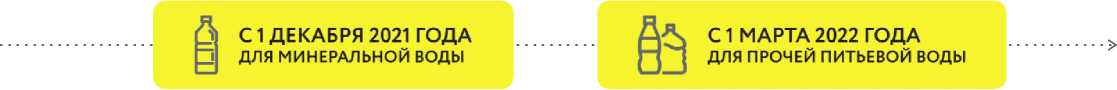 ШТРАФЫ ЗА НАРУШЕНИЕ ПРАВИЛ РАБОТЫ С МАРКИРОВАННОЙ ПРОДУКЦИЕЙВ соответствии со статьей 15.12 Кодекса РФ об административных правонарушениях за отсутствие регистрации в системе маркировки в установленные сроки, а также за нарушение работы с товаром, подлежащим маркировке, предусмотрена административная и уголовная ответственность.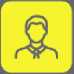 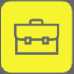 Полная информация размещена на сайте честныйзнак.рф/penalties/Правила маркировки упакованной воды определены Постановлением Правительства РФ №841 от 31.05.2021 г.ШАГИ ПОДКЛЮЧЕНИЯ К МАРКИРОВКЕВнимание! Если розничный магазин уже торгует маркированными товарами (например, сигаретами), то для работы с маркированной упакованной водой необходимо всего лишь добавить новую группу товаров в личном кабинете системы Честный знак,1 ноября 2022 года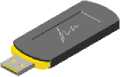 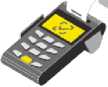 1Оформить усиленную квалифицированную электронную подпись (УКЭП) на руководителя организации или ИП. Установить программное обеспечение для работы с УКЭПОбновить прошивку онлайн-кассы и программное обеспечение для работы с маркированными товарами до последней версии у поставщика решения. Большинство производителей ПО сделали такие обновления бесплатными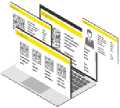 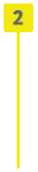 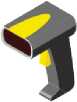 Зарегистрироваться в системе маркировки Честный ЗНАК. Воспользоваться инструкциями и видеороликами на сайте честныйзнак.рф5Приобрести и подключить 20-сканер или воспользоваться уже имеющимся 20-сканером, интегрированным с кассой, для сканирования кодов маркировки при продаже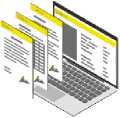 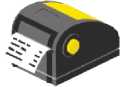 3Подключиться к системе электронного документооборота (ЭДО). Небольшим компаниям можно воспользоваться бесплатным сервисом ЭДО ЛайтПодключить передачу данных оператором ОФД в систему маркировки Честный ЗНАК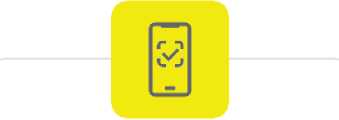 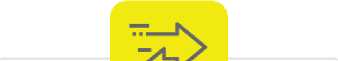 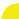 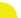 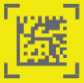 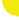 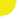 МОБИЛЬНОЕ ПРИЛОЖЕНИЕ.Все действия в одном месте:
сканер DataMatrix кода
прием и списание товара
служба технической поддержки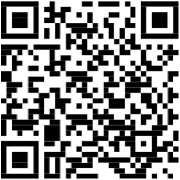 ЭДО-ЛАЙТбесплатный сервис
документооборотаподдерживает обмен документами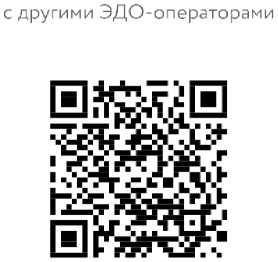 Остались вопросы?Задайте их в Честном Сообществе
и получите ответ от наших
экспертов в режиме онлайн!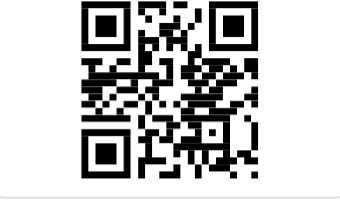 гКа*1 ЧЕСТНОЕСООБЩЕСТВО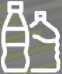 Обсудите вопросы маркировки с другими участниками в Честном Сообществе https://help.markirovka.ru/По вопросам маркировки упакованной воды water@crpt.ru